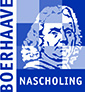 WorkshopOogheelkunde voor huisartsenDinsdag 31 maart 2022Programma workshop in de ochtend08.30 – 09.00 	Registratie met koffie en thee09.00 – 10.00 	Introductie 		Exochleatie chalazion (video)10.00 – 11.30 	Groep 1: inspectie oog en verwijderen corpus alienum		Groep 2: Verwijderen corpus alienum cornea ( met naald, op koeienoog)		Groep 3: Verwijderen corpus alienum cornea ( met boor, op koeienoog)11.30 – 11.45	Vragen en afsluiten11:45		Einde cursusProgramma workshop in de middag12.15 – 12.45 	Registratie met koffie en thee12.45 – 13.45 	Introductie 		Exochleatie chalazion (video)13.45 – 15.15 	Groep 1: inspectie oog en verwijderen corpus alienum		Groep 2: Verwijderen corpus alienum cornea ( met naald, op koeienoog)		Groep 3: Verwijderen corpus alienum cornea ( met boor, op koeienoog)15.15 – 15.30	Vragen en afsluiten15.30		Einde cursus